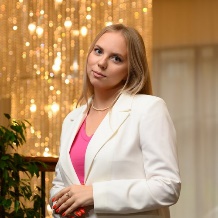 Воробьева Елена АндреевнаВоробьева Елена АндреевнаЖелаемая должность и зарплатаЖелаемая должность и зарплатаЖелаемая должность и зарплатаЖелаемая должность и зарплатаEvent-менеджер / организаторЗанятость: полная занятостьГрафик работы: полный деньEvent-менеджер / организаторЗанятость: полная занятостьГрафик работы: полный деньEvent-менеджер / организаторЗанятость: полная занятостьГрафик работы: полный деньАпрель 2021 — настоящее время
2 года 10 месяцевВоробьева WeddingsEvent-организаторОрганизация и координация свадеб, а также других частных мероприятий.

Поиск клиентов, разработка концепции мероприятия, подбор подрядчиков, формирование и согласование меню банкета, ведение события от первого контакта с заказчиком до последнего посетителя! 
Умею организовать правильную атмосферу и расположить к себе, что позволяет получать положительные отзывы.

Составление сметы мероприятия, тайминга дня, помощь заказчикам, разрешение форс-мажорных ситуаций, подготовка отчетных документов. Контроль исполнения договоренностей как со стороны подрядчика, так и заказчика.
Работала с бюджетами от 400 тыс. до 1500 тыс. рублей, при этом благодаря качественному подбору подрядчиков, помогла заказчикам сэкономить более 15% бюджета.

Контроль движения денежных средств в части оплат, расчет с подрядчиками, составление и заключение договоров.

Имею опыт работы руководителем. 
Контроль event - команды состоящей из 15 человек и более. 

Опыт личных продаж в event сфере.
За три работы личная конверсия от заявки до заключения договора составляет более 30%

Прошла обучение по профессии "Ведущая свадебной церемонии"
Воробьева WeddingsEvent-организаторОрганизация и координация свадеб, а также других частных мероприятий.

Поиск клиентов, разработка концепции мероприятия, подбор подрядчиков, формирование и согласование меню банкета, ведение события от первого контакта с заказчиком до последнего посетителя! 
Умею организовать правильную атмосферу и расположить к себе, что позволяет получать положительные отзывы.

Составление сметы мероприятия, тайминга дня, помощь заказчикам, разрешение форс-мажорных ситуаций, подготовка отчетных документов. Контроль исполнения договоренностей как со стороны подрядчика, так и заказчика.
Работала с бюджетами от 400 тыс. до 1500 тыс. рублей, при этом благодаря качественному подбору подрядчиков, помогла заказчикам сэкономить более 15% бюджета.

Контроль движения денежных средств в части оплат, расчет с подрядчиками, составление и заключение договоров.

Имею опыт работы руководителем. 
Контроль event - команды состоящей из 15 человек и более. 

Опыт личных продаж в event сфере.
За три работы личная конверсия от заявки до заключения договора составляет более 30%

Прошла обучение по профессии "Ведущая свадебной церемонии"
Июнь 2020 — настоящее время
3 года 8 месяцевНовосибирский государственный университет (НГУ)Заместитель директора медицинского центраАдминистративная работа, направленная на оптимизацию всех сфер деятельности медицинского центра. 

Ведение договорной работы с юридическими лицами, поддержание работы с ними, а так же заключение и сопровождение новых договоров. 
Ведение деловой переписки со структурными подразделениями, а так же с частными компаниями, выстраивание алгоритма работы между центром и организациями. 

Контроль движения денежных средств. Контроль проектных, строительных и ремонтных работ. Информационная поддержка сайта медицинского центра. 

Ведение судебно-претензионной работы (Подача исковых заявлений в арбитражный суд, направление претензий юридическим лицам). 
Контроль ценовой политики медицинского центра. 

Решение различного рода вопросов. 
Расчет заработной платы, организация работы всего центра, его развитие.
Работа в системе 1С закупки, 1С медицина, 1СУИКНовосибирский государственный университет (НГУ)Заместитель директора медицинского центраАдминистративная работа, направленная на оптимизацию всех сфер деятельности медицинского центра. 

Ведение договорной работы с юридическими лицами, поддержание работы с ними, а так же заключение и сопровождение новых договоров. 
Ведение деловой переписки со структурными подразделениями, а так же с частными компаниями, выстраивание алгоритма работы между центром и организациями. 

Контроль движения денежных средств. Контроль проектных, строительных и ремонтных работ. Информационная поддержка сайта медицинского центра. 

Ведение судебно-претензионной работы (Подача исковых заявлений в арбитражный суд, направление претензий юридическим лицам). 
Контроль ценовой политики медицинского центра. 

Решение различного рода вопросов. 
Расчет заработной платы, организация работы всего центра, его развитие.
Работа в системе 1С закупки, 1С медицина, 1СУИКНоябрь 2011 — Май 2019
7 лет 7 месяцевМинистерство Обороны РФГлавный специалист- экспертПодготовка и заключение гос.контрактов и дополнительных соглашений к ним. Работа на электронных торговых площадках, ведение деловой переписки с государственными органами и коммерческими организациями. 
Проверка предоставляемых подрядчиками документов, представительство Минобороны РФ в Федеральной антимонопольной службе, ведение различного рода реестров. 

Имею благодарность и медаль за отличную службу. 
Референт государственной гражданской службы 1 класса.Министерство Обороны РФГлавный специалист- экспертПодготовка и заключение гос.контрактов и дополнительных соглашений к ним. Работа на электронных торговых площадках, ведение деловой переписки с государственными органами и коммерческими организациями. 
Проверка предоставляемых подрядчиками документов, представительство Минобороны РФ в Федеральной антимонопольной службе, ведение различного рода реестров. 

Имею благодарность и медаль за отличную службу. 
Референт государственной гражданской службы 1 класса.ОбразованиеОбразованиеОбразованиеОбразованиеВысшееВысшееВысшееВысшее20112011Сибирский университет потребительской кооперации, НовосибирскЮридический факультетСибирский университет потребительской кооперации, НовосибирскЮридический факультетПовышение квалификации, курсыПовышение квалификации, курсыПовышение квалификации, курсыПовышение квалификации, курсы20142014Новое в ФЗ #ФЗ-44 (закон о закупках)Российский Экономический Университет им. Г.В.ПлехановаНовое в ФЗ #ФЗ-44 (закон о закупках)Российский Экономический Университет им. Г.В.ПлехановаДополнительная информацияДополнительная информацияДополнительная информацияДополнительная информацияОбо мнеОбо мнеИмею опыт работы на руководящей должности, поддерживаю дружескую атмосферу в коллективе. Умею вести деловую переписку и поддерживать профессиональные контакты. Ответственно подхожу к делу и умею принимать самостоятельные решения. Легкообучаемая. Способна работать в многозадачной среде и с разного уровня бюджетом.
Готова на ненормированный рабочий день. 

Ранее я была удостоена медали МО РФ за отличную службу и имею благодарности от руководства. 
В event сфере готова работать, развиваться и развивать.Имею опыт работы на руководящей должности, поддерживаю дружескую атмосферу в коллективе. Умею вести деловую переписку и поддерживать профессиональные контакты. Ответственно подхожу к делу и умею принимать самостоятельные решения. Легкообучаемая. Способна работать в многозадачной среде и с разного уровня бюджетом.
Готова на ненормированный рабочий день. 

Ранее я была удостоена медали МО РФ за отличную службу и имею благодарности от руководства. 
В event сфере готова работать, развиваться и развивать.